Pilte halvårsplan 2020Afbud til Luis på: tlf. 26896610Januar:22/1 – De grosse Kend din leder 29/1 –  De grosse Stormester 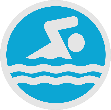 Februar:5/2 – De grosse Svømmehal12/2 – De grosse Vinterferie (Intet møde)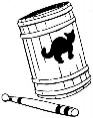 19/2 – De grosse Fastelavn er mit navn26/2 – De grosse om ham GudMarts: 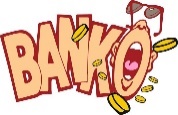 4/3 – De grosse Banko, tag dine forældre under armen 11/3 – De grosse Tag din pyjamas på og kom og hyg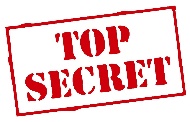 18/3 – De grosse Er du en stræber? 25/3 – De grosse TOP SECRETApril: 1/4 – De grosse Venskabsmøde med 2.væbnerne 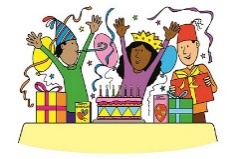 8/4 – De grosse Påskeferie (Intet møde)15/4 – De grosse Hvor godt kender du Brønshøj?20/4 – De grosse Årsmøde, uden børn (En mandag)
22/4 – De grosse FEEEST 
24-26 De grosse Weekendtur i Hytten (Separat indbydelse)
29/4 – De grosse Bytte bytte købmand
Maj: 
6/5 – De grosse Noget med mad
13/5 – De grosse Hvor skal vi sove i nat?
20/5 – De grosse Forhindringsbane
27/5 – De grosse Plask
Juni: 
3/6 – De grosse EDØM TDNEVMO ESSORG ED
10/6 – De grosse Klargøring til den fedeste sommerfest 
11-12 De grosse Sommerfest i præstehaven, vi vil meget gerne have hjælp af et par forældre? <3
17/6 - De grosse Sommerafslutning 
4-11/7 De grosse Sommerlejr for PuTuPi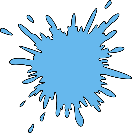 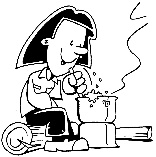 Piltemøderne afholdes hver onsdag fra 18:30 til 20:00 i eller omkring BSH (Brønshøj Sognehus), Brønshøj Kirkevej 4D, 2700 Brønshøj.Pilte skal have tøj med der passer til vejret (vi er ofte ude!) og aktiviteterne!Hvis man ikke kan komme, bedes der meldes afbud på SMS til Luis, så vi ved hvor mange vi kan regne med til mødet. Husk forældre Facebookgruppen, hvor der kommer information. Hvis I (Forældre) ikke 
er medlemmer så snak med en af lederne.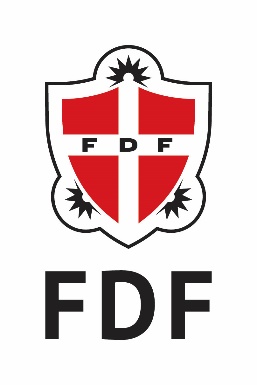 Vi glæder os til at have endnu et halvår med jer, nu som PILTE! De bedste hilsner – jeres ledere